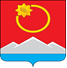 АДМИНИСТРАЦИЯ ТЕНЬКИНСКОГО ГОРОДСКОГО ОКРУГАМАГАДАНСКОЙ ОБЛАСТИП О С Т А Н О В Л Е Н И Е      17.06.2021 № 192-па                 п. Усть-ОмчугОб установлении корректирующих коэффициентов для расчета арендной платы за использование земельных участков для производственных видов деятельности: коммерческие организации, базы, теплоэлектроцентрали, включая административные здания, склады, гаражи, используемые для производственной деятельности, предприятия горнодобывающей отрасли всех видов в кадастровом квартале: 49:06:030006, государственная собственность на которые не разграничена или находящихся в муниципальной собственности, расположенных на территории муниципального образования «Тенькинский городской округ» Магаданской областиВ соответствии с Земельным кодексом Российской Федерации, на основании решения Хасынского районного суда от 11 ноября 2020 года по делу № 2а-1242/2020, Федерального закона Российской Федерации от 25 октября 2001 года № 137-ФЗ «О введении в действие Земельного кодекса Российской Федерации» с изменениями и дополнениями, постановления Правительства Магаданской области от 19 февраля 2015 года № 121-пп «Об утверждении Порядка определения размера арендной платы за использование земельных участков, государственная собственность на которые не разграничена» с изменениями, постановления администрации Магаданской области от 27 декабря 2012 года № 999-па «Об утверждении результатов определения кадастровой стоимости земельных участков в составе земель населенных пунктов на территории Магаданской области» с изменениями и дополнениями, постановление Главы Тенькинского района Магаданской области от 17 июня 2009 года № 78 «Об установлении порядка определения корректирующих коэффициентов при расчете арендной платы за земельные участки, государственная собственность на которые не разграничена», п. 1 ст. 5 Устава муниципального образования «Тенькинский городской округ» Магаданской области, Положения «О порядке предоставления земельных участков, находящихся в собственности и распоряжении муниципального образования «Тенькинский городской округ» Магаданской области» утвержденного Решением Собрания представителей Тенькинского городского округа от 11 мая 2016 года № 38, администрация Тенькинского городского округа Магаданской области п о с т а н о в л я е т:Установить в период с 01 января 2016 года по 31 декабря 2020 года для расчета арендной платы за пользование земельными участками, используемыми под производственные виды деятельности: коммерческие организации, базы, теплоэлектроцентрали, включая административные здания, склады, гаражи, используемые для производственной деятельности, предприятия горнодобывающей отрасли всех видов в кадастровом квартале: 49:06:030006, государственная собственность на которые не разграничена или находящимися в муниципальной собственности, расположенными на территории муниципального образования «Тенькинский городской округ» Магаданской области, корректирующий коэффициент (Кк) согласно приложению № 1.Контроль исполнения настоящего постановления возложить на руководителя комитета по управлению муниципальным имуществом администрации Тенькинского городского округа Магаданской области.Настоящее постановление вступает в силу с момента его официального опубликования (обнародования) и распространяет свое действие на правоотношения, возникшие на 01 января 2016 года и сохраняющиеся на 01 июня 2021 года.Глава Тенькинского городского округа                                        Д.А. РевутскийПРИЛОЖЕНИЕ № 1к постановлению администрацииТенькинского  городского округаМагаданской областиот 17.06.2021 № 192-паКорректирующие коэффициенты за земли населенных пунктов______________________Вид функционального использования земельОбъектыКорректирующие коэффициенты (Кк)Корректирующие коэффициенты (Кк)Корректирующие коэффициенты (Кк)Корректирующие коэффициенты (Кк)Корректирующие коэффициенты (Кк)Вид функционального использования земельОбъекты20162017201820192020Земли под промышленными объектамиПроизводственные виды деятельности: коммерческие организации, базы, теплоэлектроцентрали, включая административные здания, склады, гаражи, используемые для производственной деятельности, предприятия горнодобывающей отрасли всех видов зданиях для земельных участков, в кадастровом квартале: 49:06:0300060,560,590,600,630,65